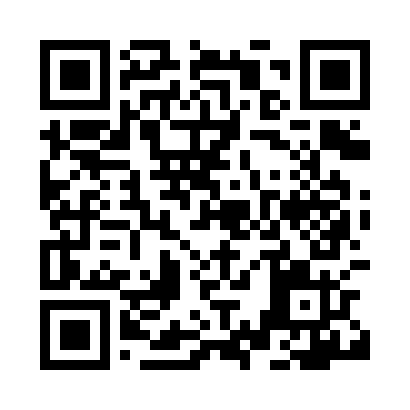 Prayer times for Wakefield, JamaicaWed 1 May 2024 - Fri 31 May 2024High Latitude Method: NonePrayer Calculation Method: Muslim World LeagueAsar Calculation Method: ShafiPrayer times provided by https://www.salahtimes.comDateDayFajrSunriseDhuhrAsrMaghribIsha1Wed4:265:4312:083:226:337:452Thu4:265:4312:083:226:337:463Fri4:255:4212:083:216:337:464Sat4:245:4212:083:216:347:475Sun4:245:4112:083:206:347:476Mon4:235:4112:073:206:347:487Tue4:225:4012:073:206:357:488Wed4:225:4012:073:196:357:499Thu4:215:3912:073:196:357:4910Fri4:215:3912:073:186:367:5011Sat4:205:3912:073:186:367:5012Sun4:195:3812:073:186:367:5113Mon4:195:3812:073:186:377:5114Tue4:185:3712:073:196:377:5215Wed4:185:3712:073:196:387:5216Thu4:175:3712:073:206:387:5317Fri4:175:3612:073:216:387:5318Sat4:165:3612:073:216:397:5419Sun4:165:3612:073:226:397:5420Mon4:165:3612:073:226:397:5521Tue4:155:3512:083:236:407:5522Wed4:155:3512:083:246:407:5623Thu4:155:3512:083:246:417:5624Fri4:145:3512:083:256:417:5725Sat4:145:3512:083:256:417:5726Sun4:145:3412:083:266:427:5827Mon4:135:3412:083:266:427:5828Tue4:135:3412:083:276:427:5929Wed4:135:3412:083:276:437:5930Thu4:135:3412:093:286:438:0031Fri4:125:3412:093:286:448:00